3GPP TSG-RAN WG2 Meeting #111 Electronic	R2-20xxxxxElbonia, 17 – 28 August 2020	Agenda item:	6.16Source:	Nokia, Nokia Shanghai BellTitle:	[AT111-e][040][TEI16] SMTC and NeedforGap Corrections (Nokia)Document for:	Discussion and Decision1	IntroductionThis is to provide a summary of TDocs submitted for SMTC and NeedforGap under AI 6.16.[AT111-e][040][TEI16] SMTC and NeedforGap Corrections (Nokia)	Scope: Treat R2-2007117, 7118, 7849, 7959	Determine agreeable parts in a first phase, Agree CRs in a second phase	Deadline: Aug 27 0900 UTC, Intermediate deadlines by Rapporteur if needed.SMTC Configuration for PSCell Addition and SN Change in NR-DCR2-2007117	SMTC Configuration for PSCell Addition and SN Change in NR-DC	Apple, MediaTek Inc., Nokia, Nokia Shanghai Bell, Qualcomm Incorporated, ZTE Corporation, Sanechips, CATT	discussion	Rel-16	NR_newRAT-CoreR2-2007118	SMTC Configuration for PSCell Addition and SN Change in NR-DC	Apple, MediaTek Inc., Nokia, Nokia Shanghai Bell, Qualcomm Incorporated, ZTE Corporation, Sanechips, CATT	CR	Rel-16	38.331	16.1.0	1787	-	F	NR_newRAT-CoreNeedForGapR2-2007849	Correction to gapIndication considering interFrequencyConfig-NoGap	Samsung	CR	Rel-16	38.331	16.1.0	1929	-	F	TEI16R2-2007959	CR to 36.300 on support of NeedForGap capability	Nokia, Nokia Shanghai Bell	CR	Rel-16	36.300	16.2.0	1311	-	F	NR_newRAT-CoreCompanies are invited to provide their views for each issue.2	Discussion2.1 Issue #1. SMTC Configuration for PSCell Addition and SN Change in NR-DC (R2-2007117 and R2-2007118)In last RAN2 meeting, Option 2 was adopted for R15 CR in order to avoid the R15 ASN.1 impact while it may introduce the additional network complexity to provide the PSCell SMTC configuration(further details in [1]). For Option 1, the change is aligned with EN-DC, and MN provides the SMTC configuration. The drawback is that it has ASN.1 impact. In R2-2007117 and R2-2007118, it is proposed to agree Option 1 for SMTC configuration in R16. Q1) Do companies agree Option 1 for SMTC configuration in R16 for PSCell Addition and SN Change in NR-DC? Q2) If the answer to Q1 is “Yes”, do you agree with the changes made in R2-2007118?2.2 Issue #2. NeedForGap (R2-2007849, R2-2007959)When UE reports NeedForGap for a frequency band through gapIndication, UE indicates either gap or no-gap for gapIndication (no way to indicate conditional requirement). In R2-2007849, it is proposed to clarify that, the intended behavior on NeedForGap is to report yes (gap) if at least a single BWP requires measurement gap.Q3) Do companies agree to add “on at least one DL BWP” in the gapIndication field description (proposed in R2-2007849 )?In TS 36.300, the sentence in section 10.1.3 "UE may need measurement gaps to perform inter-RAT measurements on NR frequencies depending on the UE capability to support independent FR measurement as specified in TS 38.306." does not cover the new introduced NeedForGap capability. It is noted by the contributing company that this is not correct in the scenario when UE performs FR1 inter-RAT measurement, which the measurement gaps requirement depends on NeedForGap capability instead of UE’s independent FR measurement capability.Q4) Do companies agree to modify the description in 36.300 section 10.1.3 about measurement gaps requirement for inter-RAT measurements (proposed in R2-2007959) ?3	ConclusionTBDReferences[1] R2-2007117 SMTC Configuration for PSCell Addition and SN Change in NR-DC	Apple, MediaTek Inc., Nokia, Nokia Shanghai Bell, Qualcomm Incorporated, ZTE Corporation, Sanechips, CATT	[2] R2-2007118	SMTC Configuration for PSCell Addition and SN Change in NR-DC	Apple, MediaTek Inc., Nokia, Nokia Shanghai Bell, Qualcomm Incorporated, ZTE Corporation, Sanechips, CATT[3] R2-2007849	Correction to gapIndication considering interFrequencyConfig-NoGap	Samsung	[4] R2-2007959	CR to 36.300 on support of NeedForGap capability	Nokia, Nokia Shanghai Bell	Option 1: Add the new parameter for SMTC configuration under RRCReconfiguration for PSCell addition and SN changeOption 2: Clarify in the field description of SMTC configuration in secondaryCellGroup -> SpCellConfig -> reconfigurationWithSync, to indicate it can be used for PSCell addition and SN change. CompanyAgree/DisagreeComments (if any)HuaweiDisagreeWe prefer Option 2 for R16.The smtc is an optimization (UE can use the smtc in measObjectNR to facilitate the synchronization with target SSB or even blindly detecting the SSB on the given frequency), the network optionally carries it when it has the value.We prefer to re-use the existing smtc in reconfigurationWithSync and update the field description to include the SN change case. The timing is based on source PSCell.How to fetch the timing is based on network implementation.Qualcomm Agree We think the key issue of Option 2 is that it can’t support SN change because the UE can’t distinguish it from PSCell change. Please note that the timing difference of SN change and PSCell change is different, where the former one is PCell timing and the later one is PSCell timing. Then the UE will be confused whether its timing is PCell (SN change) or PSCell (PSCell change). This issue was discussed in last RAN2 meeting and identified. Due to the concern of ASN.1 impact in Rel-15, it was agreed to adopt Option 2 for Rel-15. However, we think it makes sense to support option 1 for Rel-16 otherwise the UE can’t get SMTC in NR-DC SN change.  ZTE (LiuJing)AgreeWe disagree to HW’s comment on “how to fetch the timing is based on network implementation”, because the current specified X2/Xn signalling does not support target SN to fetch the timing of source PSCell. That is why option 1 is proposed to align the solution with (NG)EN-DC.  We would like to emphasize that option1 just provides another feasible solution for network implementation. If some network vendor don’t like this they can simply not implement it, or continue using the smtc in reconfigurationWithSync generated by target SN.   In addition, in TS 37.340, the spec already states that for NR-DC, the smtc of target PSCell can be provided by MN and SN, but unfortunately, the stage 3 spec forgot to add that field for MN case.  In (NG)EN-DC and NR-DC, SMTC can be used for PSCell addition/PSCell change to assist the UE in finding the SSB in the target PSCell. In case the SMTC of the target PSCell is provided by both MN and SN it is up to UE implementation which one to use.For Rel-15, to avoid ASN.1 impact, companies are compromised on Option2 for PSCell addition case. But now for Rel-16, we strongly recommend to consider a more feasible solution(Option1) from network perspective, and align the solution for EN-DC and NR-DC, and also align stage2 and stage3 specs.  NokiaAgreeWe share the view of Qualcomm for SN change if the source SN does not provide any information to target SN. Additionally, according to current spec, for SN change, the target SN has to get the timing of source SN which is not supported in INM. To keep the implementation flexibility, we think it is reasonable to support Option1 in R16.CATTAgreeWe prefer the Option1 that  both MN and SN can provide the SMTC of the target PSCell for NR-DC and the UE can choose one to use, if the MN doesn’t configure the SMTC, the UE can simply use the SMTC configuration in reconfigurationWithSync generated by target SN.AppleAgreeWe share the view of Qualcomm for SN change.As indicated in our contribution R2-2007117, Option 1 is NOT feasible for SN change. Since the target SN cannot acquire the source PSCell timing, it cannot provide the SMTC based on it.  Intel (Sudeep)Agree We understand the benefit of the proposal is from the network coordination perspective.vivo(Boubacar)AgreeOption 1 is straightforward and both MN and SN can be able to provide the SMTC of the concerned PSCell to the UE.CompanyAgree/DisagreeComments (if any)QualcommYesZTEAgreeNokiaYesCATTYesApple AgreeIntel (Sudeep)NoWhile we agree in principle with the change in the CR, there are a few aspects about the CR text that we think needs further discussion:UE is not aware of SN change.  The field description should be written from UE perspective on when it should be applied.  SN change from UE perspective is same as PSCell change.  One possibility is for the UE to apply this field whenever provided for PSCell addition and PSCell change (see also comments below).  If felt necessary, additional descriptive text can be provided on when network may use this field (such as SN addition) but the UE behaviour on when it applies this field has to be clearly captured.Legacy network handling.  A legacy network will not include this field and may instead use the field in reconfigWithSync.  Since the UE does not know the network release, it does not know which behaviour to follow, for example when only the field in reconfigWithSync is included - the behaviour on absence of the field captured in the CR or apply the Rel-15 behaviour?  When both this field and Rel-15 stmc in reconfigWithSync is provided, UE behaviour is left to implementation.  It is captured in stage 2 as ZTE mentioned.  We think that behaviour should also be captured in stage 3.Is it mandatory for Rel-16 UE to support this?  If not, does it require a UE capability?As the ASN.1 is not frozen for Rel-16, it can be added directly in the existing Rel-16 NCE RRCReconfiguration-v1610-IEs. vivo(BoubacarAgree, butSuggestion from Intel can be considered.CompanyAgree/DisagreeComments (if any)HuaweiDisagreeWe don’t think the change is needed. For needForGap mechanism, if UE reports “no-gap”, it means gaps are not needed regardless of DL BWP. If UE reports “gap”, then it fallbacks to the inter-f measurement without gaps mechanism and other gapless scenarios defined in R15, which is out of the scope of needForGap and that’s when DL BWP is considered.QcomDisagreeThe proposed change gives the impression that if “at least one DL BWP” configured at UE, requires a gap, UE has to indicate that gap is needed. Such behaviour should be left to UE implementation, i.e. when UE to decide if gap/no-gapless is required. Spec only defines the expected behaviour if gap or no-gap is required. ZTEAgree with changesWe think the intention of CR is correct, that UE reports “gap” if at least one DL BWP requires measurement gap. And “no-gap” is reported regardless of DL BWP. However, seems such information is only captured in gapIndicationIntra, not in “gapIndication-r16”(for inter-freq case). So we are fine to clarify in field description, but the wording proposed in CR is a bit misleading, how about the following update? gapIndicationIndicates whether measurement gap is required for the UE, to perform SSB based measurements on the concerned NR target band while NR-DC or NE-DC is not configured. The UE determines this information based on the resultant configuration of the RRCReconfiguration or RRCResume message that triggers this response. Value gap indicates that a measurement gap is needed on at least one of configured DL BWPs is activated, value no-gap indicates a measurement gap is not needed no matter of the configured BWP. NokiaDisagreeWe agree the intention of the CR, but we don’t think a field description update is needed.From our point of view, if UE reports “no-gap”, it means UE think gaps are not needed regardless of DL BWP configuration. If UE think gap is needed in some case (e.g. in one of the configured BWP), UE should report “gap”.  UE’s behaviour is clear and it seems no clarification needed here.AppleDisagreeWe agree the intention, but don’t think the change is needed. Intel (Candy)AgreeWe agree with the intention of the change, but wording may need to modify a bit. Current text doesn’t consider the BWP configuration. If different UE has different interpretation, it will end up unpredictable UE behaviour. UE should report “gap” if any of the DL BWP requires gap. This should be clarified. vivo(Boubacar)Agree, butWe agree with the motivation, but prefer ZTE wording.CompanyAgree/DisagreeComments (if any)HuaweiDisagreeWe don’t think the change is needed. First, the original text uses “may”, which is very soft. Second, the text “Whether a measurement is non gap assisted or gap assisted depends on the UE's capability and the current operating frequency.” has already incorporated the needForGap mechanism, the following texts are based on the assumption that needForGap is reported as “need”.QcomPartially AgreeWe agree with the intention, but we suggest removing “…and the current operating frequency…”: Measurement gaps may be needed by the UE to carry out inter-RAT measurements on NR frequencies. UE may need measurement gaps to perform inter-RAT measurements on NR frequencies depending on the UE capability to support independent FR measurement as specified in TS 38.306 [89].  ZTEAgree with changesSame comments as Qualcomm, the current spec did not mention need for gap capability at all.Regarding the CR, we also prefer to remove “the current operating frequency..”, because it is covered by need for gap capability. NokiaAgree[Proponent]We agree with QC and ZTE, the CR will be updated as your suggestion. AppleAgreeWe agree with the intention and the change with QC and ZTE’s suggestion. Intel (Candy)Partially agreeWe think the proposed change is acceptable. We also agree with QC and ZTE that the capability already consider the current operating frequency.Vivo(Boubacar)DisagreeWe do not think the change is needed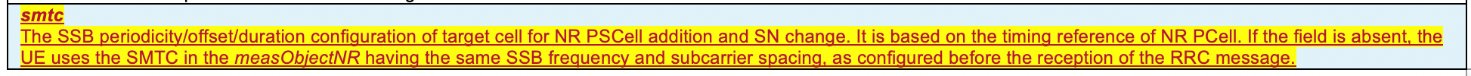 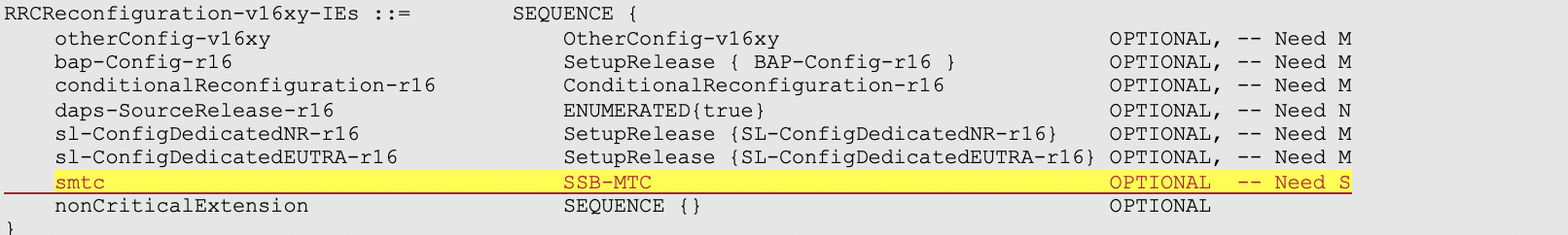 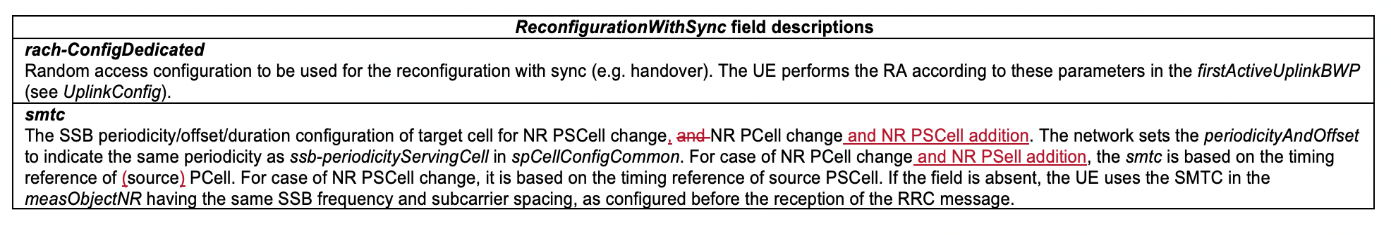 